INDICAÇÃO Nº 2303/2018Sugere ao Poder Executivo Municipal operação “tapa-buracos”, em todas as Ruas do Bairro: Parque Planalto.Excelentíssimo Senhor Prefeito Municipal,                         Nos termos do Art. 108 do Regimento Interno desta Casa de Leis, dirijo-me a Vossa Excelência para sugerir que, por intermédio do Setor competente, que seja executado a operação “tapa-buracos” em todas as Ruas do Bairro: Parque Planalto neste município.  Justificativa:Munícipes procuraram este vereador cobrando providências em relação ao buraco aberto pelas chuvas no Bairro supracitado, o buraco existente no local está danificando os veículos, dificultando o tráfego pela rua e aumentando o risco de acidentes devido ao estado deteriorado que se encontra, causando transtornos para os motoristas que transitam por esse Bairro, moradores pedem providências “URGENTES” a fim de eliminar o aumento periódico do buraco já existente.Plenário “Dr. Tancredo Neves”, em 13 de março de 2.018.                            JOEL DO GÁS                                                      -Vereador-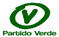 